РАСПОРЯЖЕНИЕот «29» апреля 2021 года  № 11-раул ХакуринохабльС целью развития дорог местного значения, руководствуясь Уставом МО «Хакуринохабльское сельское поселение», глава администрации МО «Хакуринохабльское сельское поселение» решил:        1. Утвердить проектно-сметную документацию объекта: «Капитальный ремонт подъездной автодороги в ауле Хакуринохабль к ДОУ «Насып» Шовгеновского района Республики Адыгея», сводной сметной стоимостью в ценах 4 квартала 2020 года – 46759,65 руб. 2. Настоящее распоряжение разместить на официальном сайте администрации МО «Хакуринохабльское сельское поселение».3.  Контроль за исполнением настоящего распоряжения возложить на заместителя главы администрации МО «Хакуринохабльское сельское поселение».Глава МО «Хакуринохабльское сельское поселение»                                                                В.А. БеданоковРЕСПУБЛИКА АДЫГЕЯАдминистрациямуниципального образования«Хакуринохабльское сельское поселение»385440, а. Хакуринохабль,ул. Шовгенова, 13АДЫГЭ РЕСПУБЛИКХьакурынэхьаблэ муниципальнэ къоджэ псэупIэ чIыпIэм изэхэщапI385440, къ. Хьакурынэхьабл,ур. Шэуджэным ыцI, 13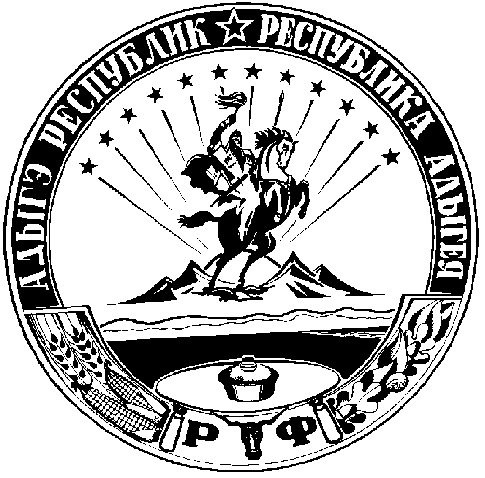 